        Направляю  Вам  повестку 19-го заседания Собрания депутатов Карталинского муниципального района, которое состоится 27 января 2022 года в 11-00 часов местного времени в большом зале администрации Карталинского муниципального района. Прошу не планировать командировки и другие мероприятия в этот день:О выполнении за 2021 год муниципальной программы "Осуществление полномочий в области градостроительной деятельности на территории Карталинского муниципального района Челябинской области на 2018-2023 годы" (Ломовцев С.В.).О внесении изменений в Решение Собрания депутатов Карталинского муниципального района от 25 ноября 2021 года №192 (Ломовцев С.В.).О внесении изменений в Решение Собрания депутатов Карталинского муниципального района от 25 ноября 2021 года №199 (Михайлова Т.С.).О внесении изменений в Решение Собрания депутатов Карталинского муниципального района от 23 декабря 2021 года №220 «О бюджете Карталинского муниципального района на 2022 год и на плановый период 2023 и 2024 годов»  (Свертилова Н.Н.).Об отчёте Управления социальной защиты населения Карталинского муниципального района за 2021 год (Копылова Е.В.).Об отчете о деятельности муниципального учреждения социального обслуживания «Центр помощи детям, оставшихся без попечения родителей» Карталинского муниципального района  за 2021 год (Шестак А.В.).Об отчёте о работе Управления по имущественной и земельной политике Карталинского муниципального района за 2021 год (Селезнёва Е.С.).Об утверждении Перечня движимого имущества, находящегося в собственности Карталинского муниципального района, передаваемого в собственность Карталинского городского поселения (компрессор, насосы) (Селезнёва Е.С.). Об отчёте  о работе Управления образования Карталинского муниципального района за  2021 год (Крысова Т.С.).О выполнении 2021 год муниципальной программы  "Сохранение и развитие культурного-досуговой сферы на территории Карталинского муниципального района  на 2020-2024 годы» (Т.С. Михайлова).О присуждении премии Собрания депутатов Карталинского муниципального района работникам культуры и искусства Карталинского муниципального района (Т.С. Михайлова).О согласовании выкупа автобуса ПАЗ 32053-70, включенного в конкурсную массу МУП КМР «Автовокзал» (Максимовская Н.А.).Об утверждении «Положения о депутатском фонде Собрания депутатов Карталинского муниципального района» (Бакатнюк М.Ф.).Разное.Председатель Собрания депутатовКарталинского муниципального района                                                   Е.Н.Слинкин                                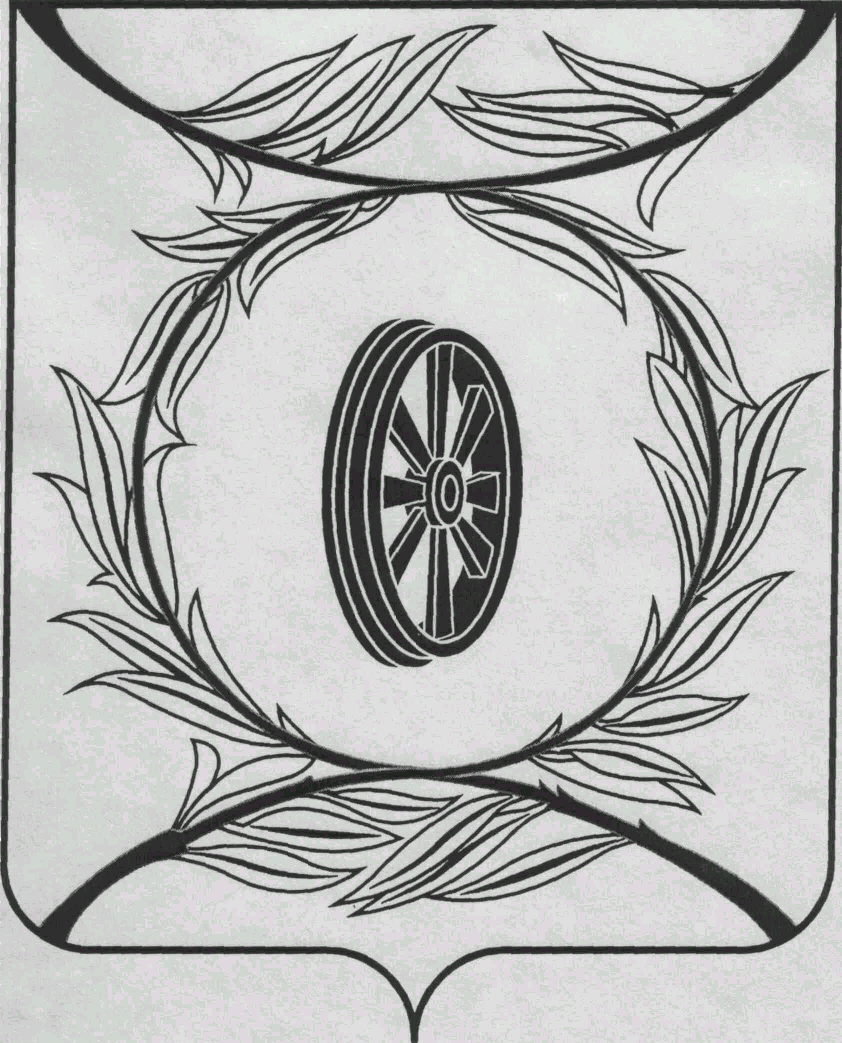                СОБРАНИЕ ДЕПУТАТОВ
                    КАРТАЛИНСКОГО  
          МУНИЦИПАЛЬНОГО РАЙОНА             457351, Челябинская область
           город Карталы, улица Ленина, 1
           телефон/факс : (835133)  2-20-57
          от 27 января  2022 года №32телефон : (835133) 2-28-90от ____ января 2014  года №_____Депутатам Собрания,Докладчикам,Приглашённым 